Муниципальное бюджетное общеобразовательное учреждениеДосатуйская средняя общеобразовательная школа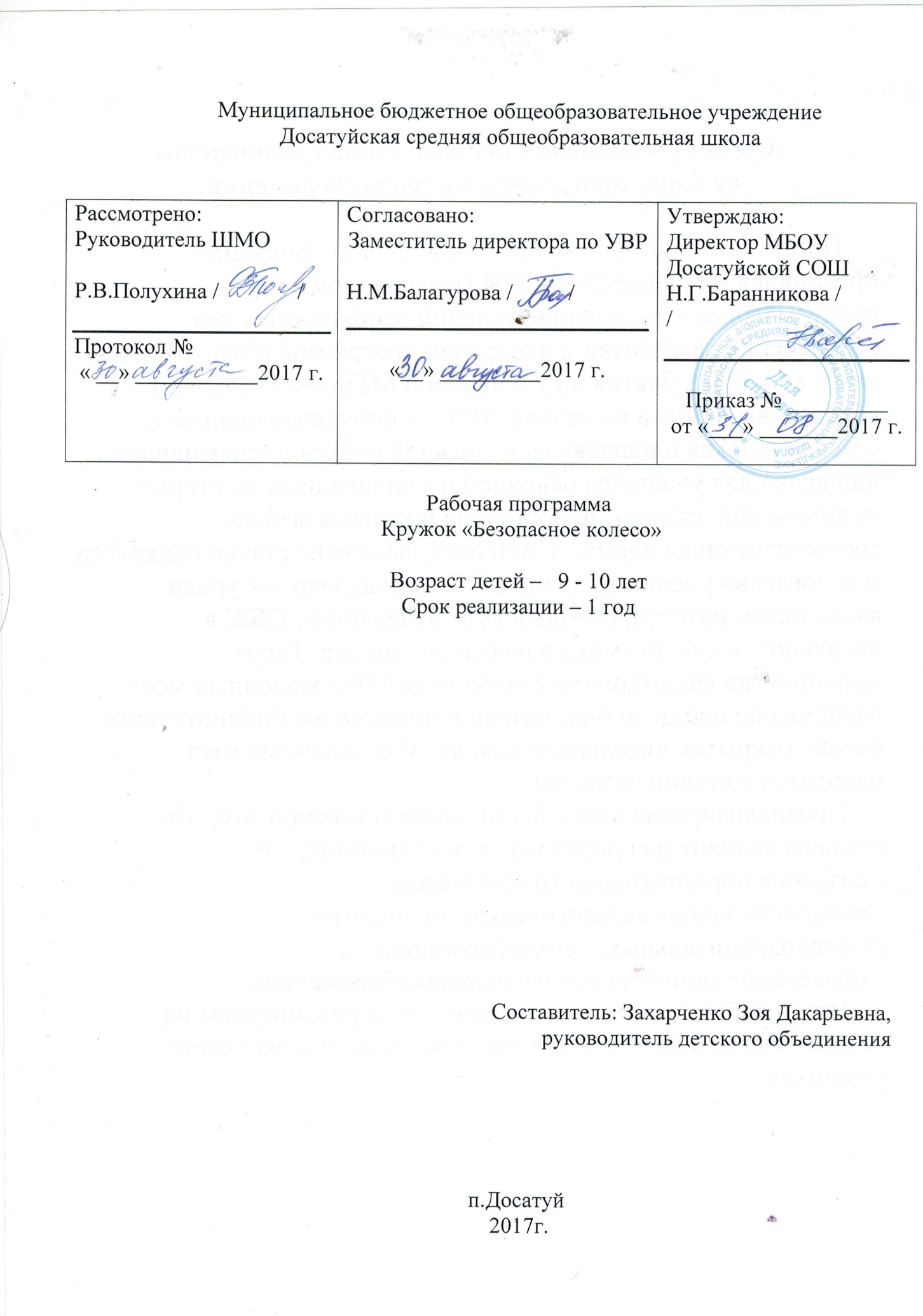 ПрограммаПо дополнительному образованию кружка«Юные инспектора дорожного движения»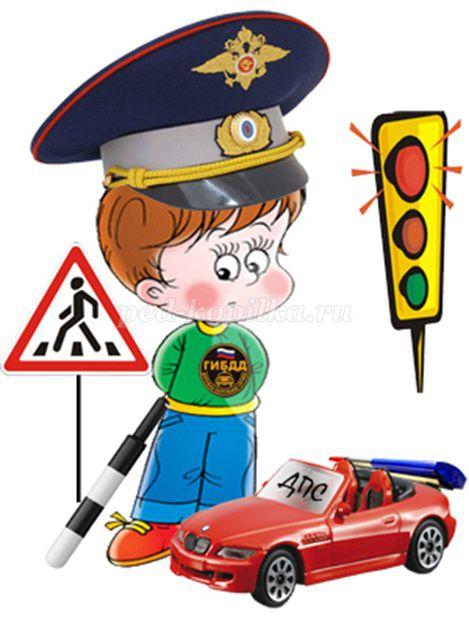 Срок реализации 1 годВозраст детей 11 – 14 летСоставил: Балагурова Светлана Александровна – руководитель детского объединенияп.Досатуй2017Пояснительная записка          Программа кружка «Юные инспектора дорожного движения» (ЮИДД) в 7 классе разработана в рамках Федерального закона «О безопасности дорожного движения», закона Российской Федерации «О безопасности», «Правил безопасного поведения, учащихся на улицах и дорогах». Данная программа направлена на формирование у детей культуры поведения на дорогах, гражданской ответственности и правового самосознания, отношения к своей жизни и к жизни окружающих как к ценности, а также к активной адаптации во всевозрастающем процессе автомобилизации страны. Программа позволяет сформировать совокупность устойчивых форм поведения на дорогах, в общественном транспорте, в случаях чрезвычайных ситуаций, а также умения и навыки пропагандисткой работы. Реализация программы рассчитана на один год для 7 класса (1 час в неделю).          Работа проводится в форме теоретических и практических занятий. Содержание занятий, объем, и интенсивность нагрузок зависят от возраста и физического состояния здоровья обучающихся.  Программа обучения построена по принципу от «простого к сложному» и углубления теоретических знаний и практических умений на каждом последующем этапе обучения. Цель: создание условий для формирования у учащихся устойчивыхнавыков безопасного поведения на улицах и дорогах.Задачи:- сформировать у учащихся потребность и устойчивые навыки в изучении и соблюдении правил дорожного движения и осознанное к ним отношение;- развивать у учащихся умение ориентироваться в дорожно – транспортной ситуации;- воспитывать чувство ответственности, культуру безопасного поведения на дорогах.Ожидаемый результат: - Развитие и совершенствование навыков поведения на дороге, оказания первой помощи; -  Формирование интереса к регулярным занятиям велоспортом, повышение спортивного мастерства;  - Формирование совокупности устойчивых форм поведения на дорогах, в общественном транспорте, в случаях чрезвычайных ситуаций; - Формирование глубоких теоретических знаний правил дорожного движения; - Формирование у детей желание вести работу по профилактике ДДТТ и навыков пропагандисткой работы; - Сокращение детского дорожно-транспортного травматизма по вине детей и подростков. Учащиеся должны:знать:- правила дорожного движения, нормативные документы об ответственности за нарушение ПДД;- дорожные знаки;уметь:- работать с правилами дорожного движения, выделять нужную информацию;- работать по билетам, предложенным газетой «Добрая дорога детства»;- читать информацию по дорожным знакам; оценивать дорожную ситуацию;- пользоваться общественным транспортом.иметь навыки:- дисциплины, осторожности, безопасного движения как пешехода, пассажира, велосипедиста;- взаимной поддержки и выручки в совместной деятельности;- участия в конкурсах, соревнованиях.-активной жизненной позиции образцового участника дорожного движения.Мониторингп/пЗадачиКритерииПоказателиДиагностический инструментарий. Методы и формы.1.Сформировать у учащихся потребность и устойчивые навыки в изучении и соблюдении правил дорожного движения и осознанное к ним отношение;Соблюдение правил дорожного движенияРазвитие познавательного интересаРассказ, объяснение, демонстрация2.Развивать у учащихся умение ориентироваться в дорожно – транспортной ситуацииТяга к творчеству (самостоятельность)Создание творческих композицийВыставка работ3.Воспитывать чувство ответственности, культуру безопасного поведения на дорогахЛичностный ростУдовлетворённость учащихся своими достижениямиПланирование, самостоятельное выполнение работы